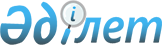 О внесении изменений и дополнений в некоторые законодательные акты Республики Казахстан по вопросам обращения лекарственных средствЗакон Республики Казахстан от 13 января 2004 года N 523

      Внести изменения и дополнения в следующие законодательные акты Республики Казахстан:




      1. В 
 Закон 
 Республики Казахстан от 17 апреля 1995 г. "О лицензировании" (Ведомости Верховного Совета Республики Казахстан, 1995 г., N 3-4, ст. 37; N 12, ст. 88; N 14, ст. 93; N 15-16, ст. 109; N 24, ст. 162; Ведомости Парламента Республики Казахстан, 1996 г., N 8-9, ст. 236; 1997 г., N 1-2, ст. 8; N 7, ст. 80; N 11, ст. 144, 149; N 12, ст. 184; N 13-14, ст. 195, 205; N 22, ст. 333; 1998 г., N 14, ст. 201; N 16, ст. 219; N 17-18, ст. 222, 224, 225; N 23, ст. 416; N 24, ст. 452; 1999 г., N 20, ст. 721, 727; N 21, ст. 787; N 22, ст. 791; N 23, ст. 931; N 24, ст. 1066; 2000 г., N 10, ст. 248; N 22, ст. 408; 2001 г. N 1, ст. 7; N 8, ст. 52, 54; N 13-14, ст. 173, 176; N 23, ст. 321; N 24, ст. 338; 2002 г., N 2, ст. 17; N 15, ст. 151; N 19-20, ст. 165; 2003 г., N 1-2, ст. 2; N 4, ст. 25; N 6, ст. 34; N 10, ст. 50, 51; N 11, ст. 69; N 14, ст. 107):


      подпункт 28) пункта 1 статьи 9 изложить в следующей редакции:


      "28) фармацевтической деятельности: производство, изготовление, оптовая, розничная реализация лекарственных средств;".




      2. В 
 Закон 
 Республики Казахстан от 19 мая 1997 г. "Об охране здоровья граждан в Республике Казахстан" (Ведомости Парламента Республики Казахстан, 1997 г., N 10, ст. 109; 1998 г., N 14, ст. 201; N 24, ст. 434; 1999 г., N 8, ст. 247; N 23, ст. 927; 2002 г., N 6, ст. 71):


      1) пункт 2 статьи 5 дополнить абзацами следующего содержания:


      "утверждает нормы на лекарственные средства, классификацию лекарственных средств, Государственную фармакопею Республики Казахстан;



      утверждает список основных (жизненно важных) лекарственных средств, предназначенных для оказания бесплатной лекарственной помощи в рамках бесплатно гарантированного объема медицинской помощи, устанавливаемого законом Республики Казахстан;



      определяет порядок государственной регистрации, перерегистрации и отзыва решения о государственной регистрации лекарственных средств в случае выявления их побочных действий, опасных для здоровья человека, не указанных в нормативных документах на них.";


      2) пункты 2 и 3 статьи 34 изложить в следующей редакции:


      "2. Реализация лекарственных средств осуществляется субъектами в сфере обращения лекарственных средств, получившими лицензию на реализацию лекарственных средств, прошедших государственную регистрацию, при наличии сертификата соответствия, выданного в соответствии с законодательством Республики Казахстан.



      3. Государственный надзор за фармацевтической деятельностью и контроль за безопасностью, эффективностью и качеством лекарственных средств осуществляются государственным органом в сфере обращения лекарственных средств и его территориальными подразделениями.";


      3) абзац пятый статьи 42 изложить в следующей редакции:


      "организацию производства и закупку основных лекарственных средств;".


      Президент




      Республики Казахстан


					© 2012. РГП на ПХВ «Институт законодательства и правовой информации Республики Казахстан» Министерства юстиции Республики Казахстан
				